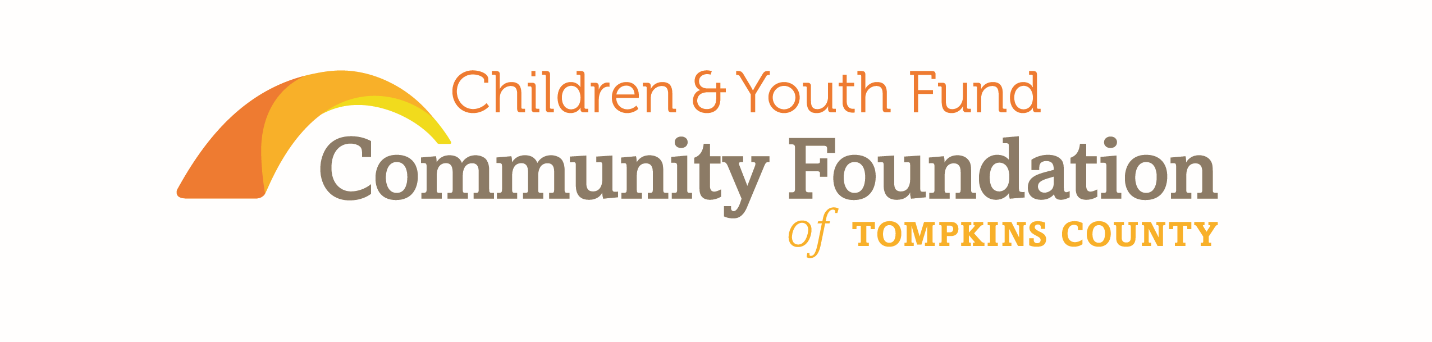 Listening & Learning Session with Local Attorneys April 16, 2015ColtivareWhat works for children?Mental Health Association’s Kids First Summer camp, needs to be available free of charge and to increase enrollmentChild Development Council provides a database to find child care providersGroton Library programs and services creating a community center spaceFaith communities that volunteerAdvocacy Center has personal care packages for teens entering the shelterNew Roots and LACS, examples of an individualized approach to education, we need more of thisGreenStar’s Healthy Food for AllAdvocacy Center’s male and female sexual assault survivors support groupsFood pantries throughout Tompkins County211 as a central repository of informationHuman Services Coalition’s list serveNeedsFree supervised visitation spaces and supervisors, supervised visitation free to parentsTherapeutic visitationLate night child care for parents working irregular schedulesDependable transportation for affordable housing communities for needs of families, sick childrenPrograms for children with developmental disabilitiesAdvocacy support for parents of children with IEPs, working with schools to advocate for their childrenWorking with teachers to early identify children at high risk of future legal system involvement for preventative careSupport for children of substance abusing parentsLack of treatment for young children in early phases of their own substance abuseMore foster families and educating the community what it means to be a foster parentBarriers with access to communication and literacy resources, need to connect more families to librariesLack of education of life skills such as literacy, financial skills, sex ed, savingsTherapeutic foster care homes in this community to ease reunificationPost adoption services such as after school programs and summer campsEducation about alternatives to using the legal system to settle disputesWays of bringing Ithaca based services to outlying townships of Tompkins County, could Auburn/Cayuga County be a role model for this?Support for foster care youth to attain a college educationAffordable housingApprenticeship programs, partner with unions to help teach in demand tradesChild care in the court houseChild care for attending 12 step programsConceptualizing truancy as diagnostic of literacy and negative school experiences, if I am at a second grade reading level as a seventh grade student, why would I go to school to experience that negative environment every day/Programs to encourage parents to read to their children everydayOut of county residents who get arrested for drug offenses and are not able to participate in Tompkins drug courts because their home county won’t pay/participateRecognition of/for volunteersSmaller high schools which would be more focused so that individuals with unique needs do not get lost in the crowdDrug use and poverty, more and more entrenched across multiple generationsMental health and lack of treatment Access to GED servicesSexual assault survivor services and education about these needs